THEME 3 : CORPS HUMAIN ET SANTEPartie 3A- COMPORTEMENT, MOUVEMENT ET SYSTEME NERVEUXMarie VORON et Delphine SCHERRERThème 3A : 2 semaines (12 heures)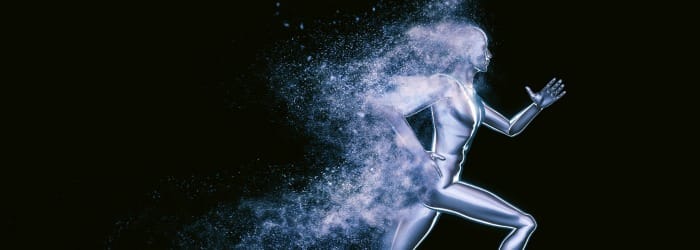 Activité d’accroche pour lancer le thème Document d’accroche, capsule vidéoIntouchable, OU grand sportif qui a été capable de récupérer suite à un accident (Nicholas Fairall) oui Puis Martin Fourcade pour lien stress-burn outOU épreuve des poteaux de Kho-Lanta (posture) Problème : Comment expliquer que certains sportifs puissent pratiquer à nouveau leur discipline suite à un accident ? OU/ Comment le fonctionnement du système nerveux, permet-il de réagir à des stimulations de l’environnement ? En quoi le cerveau est-il un organe à préserver ? Objectifs de la partie (objectifs de notions, objectifs méthodologiques, objectifs à l’écrit ou à l’oral.Le résumé du cours : le résumé des connaissances étayées par les activités Dans cette partie, on s’attachera à comprendre les mécanismes de contrôle des mouvements réflexes ou volontaires. Il s’agira également de mettre en évidence l’importance du cerveau (rôle, différentes capacités d’adaptation et fragilité). IntroductionI –Les éléments fonctionnels de l’arc réflexe1.1-les étapes d’une réaction reflexe1.2-le circuit neuronique de l’arc réflexeII –La transmission du message nerveux le long des fibres nerveuses2.1-Nature et propriétés du message nerveux le long d’une fibre nerveuse2.2- Transmission synaptique des messages nerveux2.3- Message nerveux et contraction musculaireIII- La  commande volontaire du mouvement3.1-Celules spécialisées et bon fonctionnement du cerveau3.2-Aires et voies  motrices, la commande volontaire du mouvement3.3-Intégration neuronale et commande musculaire3.4-Plasticité cérébraleIV- Le cerveau, un organe fragile à préserver Action des substances exogènes sur le cerveauComportement addictif ConclusionVocabulaire :Éléments fonctionnels de l’arc-réflexe ; muscles antagonistes ; caractéristiques structurales et fonctionnelles du neurone ; éléments structurels des synapses neuro-neuronale et neuromusculaire ; codage électrique en fréquence ; codage biochimique en concentration.Intégration par le neurone moteur, sommation temporelle et spatiale, aire motrice, plasticité cérébrale.Neurotransmetteur, molécules exogènes.Organisation des séances, des activités, en classe, TD, TP, maison 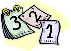 Présentation du découpage en semaineSemaine 1 = TP1 en ½ groupeTD1-Classe entière –Activité documentaire en équipe de 4 ou binômeCours 1-magistral avec parfois activité courte en binôme ou équipe Les productions attendues, ramassées, évaluéesPlan de travail pour les élèves : les activités qui seront faites, en classe, à la maison, en TP en TDPour aller plus loin : Action des drogues en anglais : https://learn.genetics.utah.edu/content/addiction/mouse/Séance 1 - TP1  séance calibrée, objectifs atteints, critères de réussite ETUDE EXPERIMENTALE DU REFLEXE MYOTATIQUE Objectif, problème à résoudre, document d’accrocheAvant la séance 1 (en travail maison ou cours précédent) : 1 doc d’accroche pour poser le problème : comment le message nécessaire au réflexe circule-t-il ? Les élèves arrivent en ayant proposé une stratégie expérimentale pour montrer identifier le trajet du message réflexe (hypothèses et les protocoles correspondants).Bilan pour le prof Les réflexes sont des réactions involontaires produites en réponse à des stimulations. Les réflexes sont très rapides, stéréotypés mais d’intensité variable ; ils interviennent dans de très nombreux comportements impliquant la contraction musculaire. Par exemple, le réflexe myotatique est la contraction d’un muscle déclenchée par son propre étirement : les réflexes myotatiques permettent le maintien de la posture et de l’équilibre. Vidéo bilan : https://youtu.be/lLGRR-MuuNAOu https://youtu.be/Bz7IYgLX6DY?list=PL8D9CD9F5D13C93FCSéance 2 Cours 1  séance calibrée, objectifs atteints, critères de réussite Suite et fin  séance 1- ETUDE EXPERIMENTALE DU REFLEXE MYOTATIQUE Le prof complète avec le cours avec la notion de muscles antagonistes. 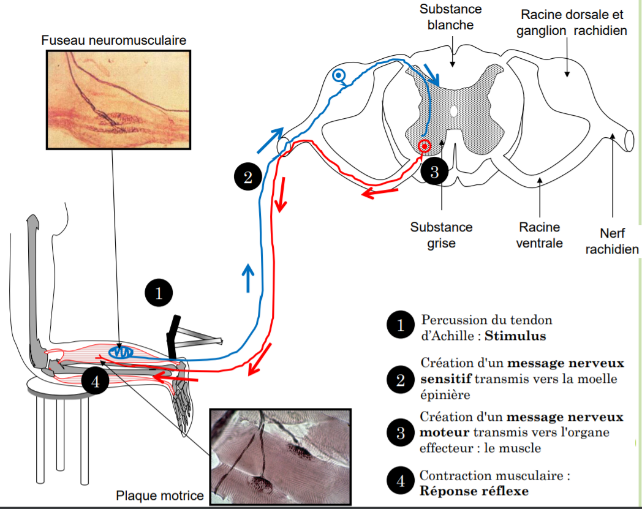 Doc extrait du site svt.a-feuilladeSéance 3- TD 1  séance calibrée, objectifs atteints, critères de réussite TRANSMISSION et NATURE du MESSAGE NERVEUXObjectif, problème à résoudre, document d’accrocheOBJ 1: Comprendre la nature électrique du message nerveux le long de la fibre et son codageOBJ 2: Comprendre la nature chimique et son codage dans le fonctionnement d’une synapse et la particularité des synapses neuro-musculaireBilan : schéma synapses + chronologie des évènements avec grille d’autoévaluation Vidéo réseau canopé jusqu’à 3min48shttps://www.reseau-canope.fr/corpus/video/le-support-du-message-nerveux-242.html Séance 4 –TP2  séance calibrée, objectifs atteints, critères de réussite COMPRENDRE LA MOTRICITE VOLONTAIRE A PARTIR DES CONSEQUENCES D’UN AVC ET MEE DE LA PLASTICITE CEREBRALE  OBJ 1: Comprendre comment est commandée la motricité volontaire à l’aide d’un cas d’AVC –Type ECE – binômeOBJ 1: Et Comprendre les mécanismes de la plasticité cérébrale à l’échelle d’un organe (le cerveau) et à l’échelle cellulaire (des neurones)Accroche : rappels Exao avec contraction volontaire, AVC, intouchables, sportif Nicholas Fairall (p.382 Bordas)Bilan : Séance 5 –cours 2 /  TD2   séance calibrée, objectifs atteints, critères de réussite MEE ROLE INTEGRATEUR DU CERVEAU Objectif, problème à résoudre, document d’accrocheOBJ : comprendre comment le motoneurone fait l’intégration des différents messages issus de la motricité volontaire et de la motricité réflexeBilan : Séance 6 –TD2’ + cours 2‘  séance calibrée, objectifs atteints, critères de réussite LES ADDICTIONSObjectif, problème à résoudre, document d’accrochePour introduction magazine Article : https://www.sciencesetavenir.fr/sante/sommeil/insomnies-les-effets-indesirables-meconnus-des-somniferes_129305Lien avec le stressActivités à la maison pour préparer le thèmeActivité de mobilisation des connaissances du collège ou des autres classesCapsule des acquis de collège : https://www.reseau-canope.fr/corpus/video/le-fonctionnement-du-systeme-nerveux-118.htmlProposition de QCM avec documentsQCM : https://maurois-svt.blog4ever.com/un-quiz-sur-le-systeme-nerveuxObjectifs de notionsObjectifs méthodo + techniquesIdentification des éléments de l’arc réflexe + muscles antagonistesFonctionnement des synapses neuromusculaires et neuro-neuroniquesNouveautés : Canaux calciques dans le muscle, acétylcholineLimite : fonctionnement des canaux voltage-dépendant               Loi tout ou rienCaractériser le trajet et la nature du message nerveuxLimite : fonctionnement des canaux calciques dans la cellule musculaire - Complémentarité NT-récepteurExaoLogiciels de simulation : flexion, nerf,Réaliser  + observer MO Interpréter des résultats expérimentaux et  d’électronographie Aires cérébrales motrices  Commande corticale du mouvementIntégration par le motoneuroneNouveautés : Intégration spatiale et temporaleStructure + fonction du neurone + Nouveautés : cellules gliales + Dysfonctionnement du système nerveux + conséquencesLimite : étude d’un seul exempleLogiciels Eduanatomist IRMfRecenser, extraire et exploiter des informationsPlasticité cérébraleNouveautés : Substances exogènes et leurs conséquences sur les messages nerveux (addictions)Logiciel eduanatomistLogiciels de modélisation moléculaire (libmol/rastop)Recenser, extraire et exploiter des informationsConnaissances et capacités à acquérir : en fin de chapitre, vous devezConnaissances et capacités à acquérir : en fin de chapitre, vous devezConnaissances et capacités à acquérir : en fin de chapitre, vous devezConnaître …Etre capable de …Mémoriser au moins une référence scientifique (TP, exp historique)La notion de réflexe myotatiqueLes éléments de l’arc réflexe et son fonctionnementLa transmission et le codage du message nerveux le long de la fibre nerveuse et dans les 2 types de  synapsesLe rôle du SNC dans le contrôle du réflexe et dans le mouvement volontaireLe rôle intégrateur du SNCLa notion de plasticité cérébraleL’action de molécules exogènes (drogues, somnifères) sur le cerveauUtiliser des logiciels de modélisation Utiliser une chaîne ExAO Utiliser un microscope, réaliser des captures photos Interpréter des photos d’IRMf,  d’électronographiesSuivre la démarche expérimentale Concevoir une stratégie expérimentaleExpérience de MagendieN° de SéanceObjectifs travaillés, notions clésRésumé du principe de l’activité1TP1TP1-ETUDE EXPERIMENTALE DU REFLEXE MYOTATIQUE OBJ 1 : Déterminer le mécanisme du réflexe myotatique et identifier le centre nerveux impliquéOBJ 2: Déterminer les structures impliquées et leur fonctionDéterminer le centre nerveux impliqué : conception d’hypothèse et proposition d’une stratégie de résolutionMission jeu de cartes des éléments du reflexe avec capture au MO et impression structure- équipeIdentifier les structures et étapes du réflexe myotatique, les replacer dans un ordre chronologiqueMATERIELEXAO réflexe myotatique, mètre ruban -lame mince de CT moelle épinière-lame mince de CT nerf -Dilacération du nerf (si temps)-lame mince de neurone -Lame de fuseau neuro-musculaire et de plaque motrice ?  docs pour gain temps-Logiciel flexion  = Expérience de Magendie avec aide : tableau de résultats vide  à compléter2Cours 1Cours 1 : mise en relation structures/fonctionOBJ- Construire un schéma bilan fonctionnel et s’entrainer à expliquer une notion à l’oralLiens structure fonction des éléments de l’arc réflexe, pour rendre le schéma fonctionnel et l’expliquer à l’oral en équipe3TD1TD 1- TRANSMISSION et NATURE du MESSAGE NERVEUXOBJ 1: Comprendre la nature électrique du message nerveux le long de la fibre et son codageOBJ 2: Comprendre la nature chimique et son codage dans le fonctionnement d’une synapse et la particularité des synapses neuromusculairesNature du message nerveux, codage de son intensitéSynapse neuro-neuronique et neuromusculaireLecture électronographie de synapsesMATERIELlogiciel NERF-Electronographie synaptique-logiciel synapse ?4TP2TP2 : COMPRENDRE LA MOTRICITE VOLONTAIRE A PARTIR DES CONSEQUENCES D’UN AVC  ET MEE DE LA PLASTICITE CEREBRALE  OBJ 1 : comprendre comment est commandée la motricité volontaire à l’aide d’un cas d’AVC –Type ECE – binômeOBJ 2 : Comprendre les mécanismes de la plasticité cérébrale à l’échelle d’un organe (le cerveau) et à l’échelle cellulaire (des neurones)Organisation fonctionnelle du cerveau et plasticité cérébrale, à travers un exemple : l’AVC 5Cours2TD2 (1h) + Cours2 : MEE ROLE INTEGRATEUR DU CERVEAU OBJ : comprendre comment le motoneurone fait l’intégration des différents messages issus de la motricité volontaire et de la motricité réflexe+ Cours 2-Fin-Cellules gliales- Magistral ou exercice- Etude sclérose en plaqueOu travail maisonMATERIEL logiciel som spat et som temp6TD2TD2’ (1h)+ Cours 2’ +LES ADDICTIONS OBJ : comprendre comment les substances exogènes perturbent le fonctionnement du cerveau (sur la transmission du message nerveux) et entrainer des addictionsPossibilité : capsule vidéo pour entraînement à l’oral Action des substances exogènes sur le fonctionnement à travers quelques exemples : somnifères, caféine, alcool, cannabis ... sous forme d’un article de vulgarisation scientifique enregistré ou non. MATERIEL Libmol ?séanceTravail à produireCritères de réussite1TP1Production : Construction d’hypothèses sur trajet et vérification avec Exao, avec calcul distance parcourue et vérification sur cobayeCR TPMission Jeu de cartes: fabrication d’un jeu de carte à partir support vide avec :au recto les éléments du reflexe et une zone à compléter pour la fonction sur le verso capture d’écran du MO à coller2Cours 1Production : Construction sur fond A3 de l’arc reflexe vierge et entrainement à l’oral pour expliquer le fonctionnement de l’arc reflexe et légender structures, schématiser les neurones, écrire les étapes de fonctionnement à partir des  travaux de groupes3TD1Production 1: Texte argumenté à réaliser (notion de PA, codage en fréquence a, dépolarisation membranaire, sens unique)Production 2 : Schéma fonctionnel à légender et à réaliser (fond de schéma?)Si temps : réalisation d’un stop motion avec téléphone (appli : movie maker ou autre appli simple de montage) et bricolage  4TP2Production : CR type ECEProduction : texte argumenté ?-récupération de fonction perdue après un AVC ou après une greffe5TD 2 + cours2Production ?6TD 2’  + cours 2’Production : Rédiger un article scientifique pour S&V Junior qui permet d’expliquer le fonctionnement et les risques des somnifères ou action des drogues avec plusieurs exemples : alcool, caféine et benzodiazépinesEnregistrement en posdastLe travail à faireCritères de réussite, aides méthodo …Activité 1 : la notion de réflexe myotatiqueTous enregistrent par groupe de 2 Vérification des hypothèses proposées grâce à l’interprétation des résultats expérimentauxCalculer la distance parcourue par le message nerveux pour tester les différentes hypothèsesRessource 1  TP ExAO marteau Vitesse moyenne de propagation du message nerveux : 50 m.s-1 Ressource 1  TP ExAO marteau Vitesse moyenne de propagation du message nerveux : 50 m.s-1 Le travail à faireCritères de réussite, aides méthodologiques …Activité 2 : le circuit anatomique et cellulaire du réflexe 	Travail par groupe de 4Pour présenter le réflexe, vous devez construire un jeu de carte. Chaque carte présentera le nom et la photo d’une structure impliquée dans la réponse réflexe.Les cartes construites permettent à tous de reconstituer le réflexeRessource 2 : 1 binôme : (si temps) Dilacération du nerf + observation MO + capture photo OU coupe transversale de nerf au MOhttps://disciplines.ac-toulouse.fr/svt/sites/svt/files/fiches_techniques/observer/pour_preparer_lobservation/ft_dilaceration_nerf.pdfRessource 2 : 1 binôme : (si temps) Dilacération du nerf + observation MO + capture photo OU coupe transversale de nerf au MOhttps://disciplines.ac-toulouse.fr/svt/sites/svt/files/fiches_techniques/observer/pour_preparer_lobservation/ft_dilaceration_nerf.pdfRessource 3 : 1 binôme : Logiciel flexion guidé  (tableau prérempli pour élèves avec expériences données et juste  résultats + interprétations à compléter)  + observation CT moelle épinière + MO + capture photohttps://www.pedagogie.ac-nice.fr//svt/productions/flash/flexiongrenouille/flexion.zip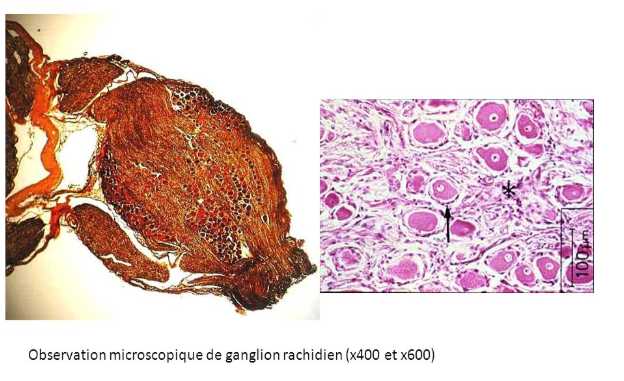 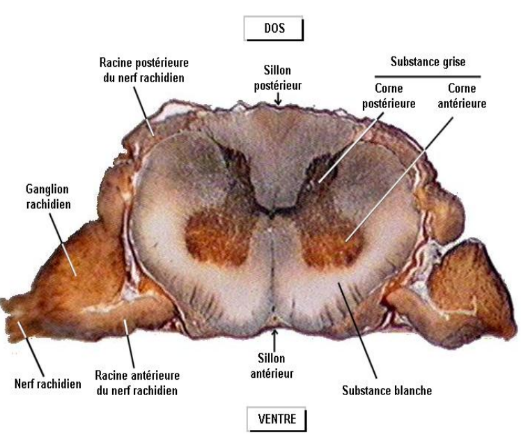 cRessource 3 : 1 binôme : Logiciel flexion guidé  (tableau prérempli pour élèves avec expériences données et juste  résultats + interprétations à compléter)  + observation CT moelle épinière + MO + capture photohttps://www.pedagogie.ac-nice.fr//svt/productions/flash/flexiongrenouille/flexion.zipcRessource 4 : tous 1 doc plaque motrice 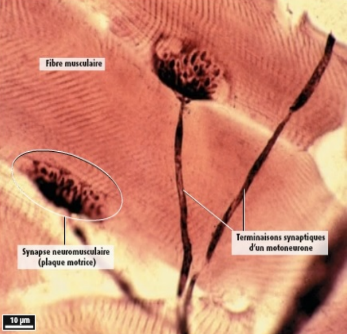 (cartes déjà préparées)Ressource 4 : tous 1 doc plaque motrice (cartes déjà préparées)Ressource 5 : tous  le fuseau neuromusculaire un récepteur sensible à l’étirement du muscle (cartes déjà préparées)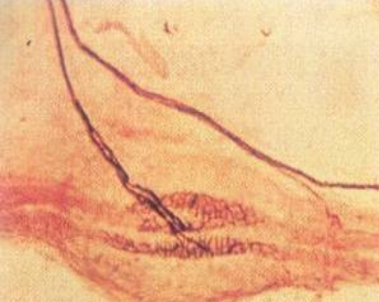 Ressource 5 : tous  le fuseau neuromusculaire un récepteur sensible à l’étirement du muscle (cartes déjà préparées)Le travail à faire pour la fois suivante Critères de réussite, aides méthodologiques …Pour la fois suivante : mise en commun, vérifier que toutes les cartes sont complétéesPour la fois suivante : mise en commun, vérifier que toutes les cartes sont complétéesLe travail à faireCritères de réussite, aides méthodologiques …Activité 3 : compléter le jeu de cartes et le schéma de l’arc réflexe pour le rendre fonctionnelChaque élève est capable de : compléter chaque carte avec le rôle de la structure de positionner les cartes sur le schéma de l’arc réflexe (donné vierge en A3) d’expliquer à l’oral ce qu’il a compris.Ressources : dossier documentaire, soit vidéo pour déterminer la fonction de chaque élément de l’arc réflexeRessources : dossier documentaire, soit vidéo pour déterminer la fonction de chaque élément de l’arc réflexeLe travail à faireCritères de réussite, aides méthodo …Activité 1 : le long des fibres nerveuses   :Trace écrite argumentée avec notion de potentiel de repos, sens unique, dépolarisation membranaire, codage en fréquence en PAStructure du neurone + transmission et codage du message nerveux (logiciel nerf) https://disciplines.ac-toulouse.fr/svt/les-logiciels-depierre-perezStructure du neurone + transmission et codage du message nerveux (logiciel nerf) https://disciplines.ac-toulouse.fr/svt/les-logiciels-depierre-perezAnimation potentiel de repos : http://viasvt.fr/potentiel-action/propagation-pa.htmlAnimation potentiel de repos : http://viasvt.fr/potentiel-action/propagation-pa.htmlAnimation codage en fréquence de PA : https://www.pedagogie.ac-nice.fr//svt/productions/flash/simulfibre/Animation codage en fréquence de PA : https://www.pedagogie.ac-nice.fr//svt/productions/flash/simulfibre/        Activité  2: Au niveau de la synapse Schémas vierges de synapse à compléter et légender  avec chronologie des évènementsSi temps : réalisation d’un stop motion avec téléphone (appli : movie maker ou autre appli simple de montage) et bricolage  à fournir ou thinglink ou genially à construire avec une image interactive        Activité  2: Au niveau de la synapse Schémas vierges de synapse à compléter et légender  avec chronologie des évènementsSi temps : réalisation d’un stop motion avec téléphone (appli : movie maker ou autre appli simple de montage) et bricolage  à fournir ou thinglink ou genially à construire avec une image interactiveRessource 2 : des similitudes dans les Synapses neuro-neuronique et neuro-musculaire : électronographie 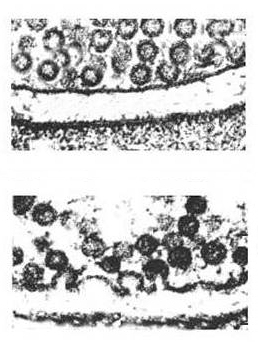 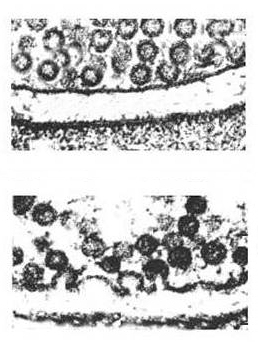 Résumé fonctionnement synapse :https://www.reseau-canope.fr/corpus/video/le-support-du-message-nerveux-242.html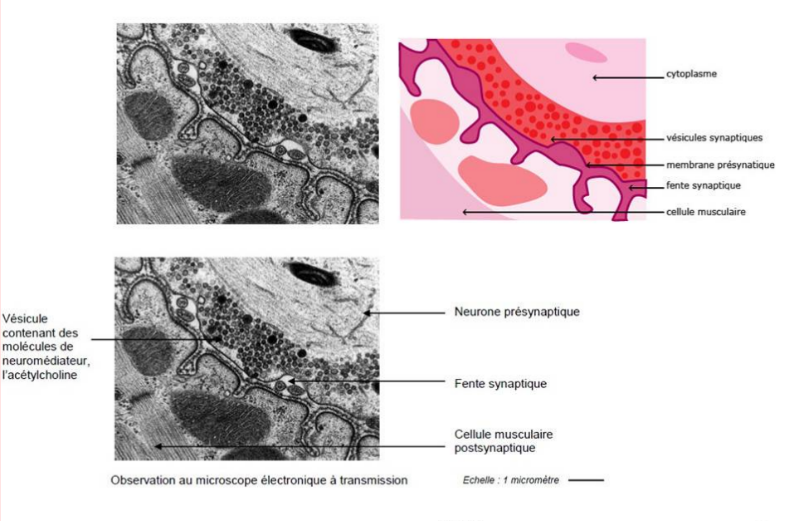 Ressource 2 : des similitudes dans les Synapses neuro-neuronique et neuro-musculaire : électronographie Résumé fonctionnement synapse :https://www.reseau-canope.fr/corpus/video/le-support-du-message-nerveux-242.htmlRessource 3 : réponse du neurone post-synaptique différente de celle de la réponse musculaireExpérience muscle d’huître p.301 nathan en capsule vidéo ou photo ou autre ? (canaux calciques) ou étude de résultats expérimentaux avec graphiques belin p.385Ressource 3 : réponse du neurone post-synaptique différente de celle de la réponse musculaireExpérience muscle d’huître p.301 nathan en capsule vidéo ou photo ou autre ? (canaux calciques) ou étude de résultats expérimentaux avec graphiques belin p.385Le travail à faire pour la fois suivante Critères de réussite, aides méthodologiques …Pour la fois suivante : Histoire des sciences : évolution des techniques d’exploration du cerveau https://www.youtube.com/watch?v=taJInpaQ9yYPour la fois suivante : Histoire des sciences : évolution des techniques d’exploration du cerveau https://www.youtube.com/watch?v=taJInpaQ9yYLe travail à faireLe travail à faireCritères de réussite, aides méthodo …Partie 1- MEE des causes d’une hémiplégie chez un patient au nouveau cérébrales et identification des facteurs à risquesCR avec capture d’écran-Type ECEPartie 1- MEE des causes d’une hémiplégie chez un patient au nouveau cérébrales et identification des facteurs à risquesCR avec capture d’écran-Type ECEPartie 1- MEE des causes d’une hémiplégie chez un patient au nouveau cérébrales et identification des facteurs à risquesCR avec capture d’écran-Type ECERessource 1 :   rôle du SNC dans la commande du mouvement  Cerveau et motricité  Eduanatomist 2: IRMf Ressource 1 :   rôle du SNC dans la commande du mouvement  Cerveau et motricité  Eduanatomist 2: IRMf Ressource 1 :   rôle du SNC dans la commande du mouvement  Cerveau et motricité  Eduanatomist 2: IRMf Ressource 2 :   IRM anat d’un patient atteint d’AVC -Doc intro p320 Nathan( AVC à gauche) ; Doc Bordas p383, (AVC à droite)Descriptif de son hémiplégieRessource 2 :   IRM anat d’un patient atteint d’AVC -Doc intro p320 Nathan( AVC à gauche) ; Doc Bordas p383, (AVC à droite)Descriptif de son hémiplégieRessource 2 :   IRM anat d’un patient atteint d’AVC -Doc intro p320 Nathan( AVC à gauche) ; Doc Bordas p383, (AVC à droite)Descriptif de son hémiplégieRessource 3 :   facteurs à risques/causes d’un AVCNathan  doc 5 p 313Ressource 3 :   facteurs à risques/causes d’un AVCNathan  doc 5 p 313Ressource 3 :   facteurs à risques/causes d’un AVCNathan  doc 5 p 313Partie 2- Plasticité cérébrale en cas de récupérationMission : en tant que neurobiologiste, vous réalisez une conférence à destination du grand public intitulée : « après un AVC, quelles possibilités de récupération ? » Vous vous appuyez sur le cas d’une patiente victime d’un AVC. Vous préparez un diaporama commenté de votre conférence qui explique comment et dans quelles mesures un patient peut récupérer les fonctions perdues suite à un AVC.Partie 2- Plasticité cérébrale en cas de récupérationMission : en tant que neurobiologiste, vous réalisez une conférence à destination du grand public intitulée : « après un AVC, quelles possibilités de récupération ? » Vous vous appuyez sur le cas d’une patiente victime d’un AVC. Vous préparez un diaporama commenté de votre conférence qui explique comment et dans quelles mesures un patient peut récupérer les fonctions perdues suite à un AVC.Partie 2- Plasticité cérébrale en cas de récupérationMission : en tant que neurobiologiste, vous réalisez une conférence à destination du grand public intitulée : « après un AVC, quelles possibilités de récupération ? » Vous vous appuyez sur le cas d’une patiente victime d’un AVC. Vous préparez un diaporama commenté de votre conférence qui explique comment et dans quelles mesures un patient peut récupérer les fonctions perdues suite à un AVC.Ressource 4 : le cerveau, un organe qui évolue en permanenceIRM f au cours de la récupérationNathan p.320Le diaporama contient des  insertions des IRMfLe diaporama est commenté à l’oral ou à l’écritLe diaporama contient des  insertions des IRMfLe diaporama est commenté à l’oral ou à l’écritLe travail à faireCritères de réussite, aides méthodo …  Du cerveau au muscle : intégration motoneuroneProduction : texte argumenté Ressource 1 :  Logiciel somtemp Ressource 2 :     Animation sompat (consentino) https://www.pedagogie.ac-nice.fr/svt/productions/flash/somspatRessource 1 :  Logiciel somtemp Ressource 2 :     Animation sompat (consentino) https://www.pedagogie.ac-nice.fr/svt/productions/flash/somspatLe travail à faire pour la fois suivante Critères de réussite, aides méthodologiques …En vous appuyant de vos acquis du I, et des ressources, montrez que la spécialisation des cellules du SNC assurent le bon fonctionnement de l’organe avec comme exemple la sclérose en plaques.Vidéo sur les cellules gliales  https://youtu.be/K9tS7vu-XGYTâche complexe sclérose en plaques belin p. 402 403 ? En vous appuyant de vos acquis du I, et des ressources, montrez que la spécialisation des cellules du SNC assurent le bon fonctionnement de l’organe avec comme exemple la sclérose en plaques.Vidéo sur les cellules gliales  https://youtu.be/K9tS7vu-XGYTâche complexe sclérose en plaques belin p. 402 403 ? Le travail à faireCritères de réussite, aides méthodo …Action des substances exogènes sur le fonctionnement du cerveauECRIT  Par groupe de 4, rédiger un article scientifique pour S&V Junior qui permet d’expliquer le fonctionnement et les risques de certaines substances exogènes.Différentes productions finales possibles : un magazine scientifqieu papier avec les 4 articlesUn padlet Si temps Enregistrement en posdastRésultats expérimentaux analysésCapture d’écran de libmol ?Article rédigé avec un vocabulaire adapté à un jeune publicRessource 1 : les benzodiazépines Ressource 2 : la caféineRessource 3 : alcoolRessource 4 : cannabis Ressource 1 : les benzodiazépines Ressource 2 : la caféineRessource 3 : alcoolRessource 4 : cannabis 